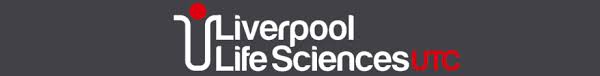 The UTC experience is unique and part of this experience enables students to take part in a wide variety of enrichment activities throughout the year.  You will have 3 opportunities throughout the year to change your enrichment choices.Please provide your feedback of the enrichment activity you have taken part in over the last 12 weeks.  Please be honest and provide suggestions for improvements.Student Name_________________________________Enrichment ActivityStaffFeedbackWhat did you like about this activityHow do you think this activity could be improvedSuggestions for other activities you would like to see on the enrichment programme1.2.3, 